Молочная железа: возрастные особенности, заболевания и тактика лечения (клиническая лекция)
Г.Ф. Рощина

Резюме. Освещаются различные аспекты физиологии и патологии молочных желез (МЖ) в связи с увеличением частоты развития доброкачественных и злокачественных заболеваний у женщин различных возрастных групп. Сегодня фиброзно-кистозную мастопатию (ФКМ) определяют как дисгормональную гиперплазию МЖ, обусловленную гормональными нарушениями гинекологической сферы. Показано, что при лечении больных с ФКМ, возникшей на фоне общих дисгормональных нарушений, ведущая роль принадлежит гормональным препаратам — комбинированным оральным контрацептивам.
Ключевые слова: патология молочных желез, фибрознокистозная мастопатия, гормональные нарушения, комбинированные оральные контрацептивы.

Резюме. Висвітлені різні аспекти фізіології та патології молочних залоз (МЗ) у зв'язку з підвищенням частоти розвитку доброякісних та злоякісних захворювань у жінок різних вікових груп. Сьогодні фіброзно-кістозну мастопатію (ФКМ) визначають як дисгормональну гіперплазію МЗ, що обумовлена гормональним порушеннями гінекологічної сфери. Показано, що при лікуванні хворих на ФКМ, яка виникла на тлі загальних дисгормональних порушень, основну роль відіграють гормональні препарати, в тому числі, комбіновані оральні контрацептиви.
Ключові слова: патологія молочних залоз, фіброзно-кістозна мастопатія, гормональні порушення, комбіновані оральні контрацептиви.

Summary. Various aspects of mammary gland (MG) physiology and pathology as related to increased rates of benignant and malignant tumour development in females from various age cohorts are reviewed. The fibrous cystic mastopathy (FCM) is determined nowadays as a dyshormonal mammary hyperplasia caused by hormonal disorders in the gynaecological sphere. It is shown that the leading role in therapy of patients with FCM developed on the backdrop of general dyshormonal disorders belongs to hormonal drugs-combined oral contraceptives (COC).
Keywords: mammary gland pathology, fibrous cystic mastopathy, hormonal disorders, combined oral contraceptives.
208"Здоровье женщины" 4 (36) 2008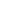 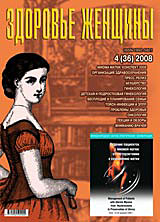 